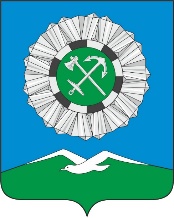 РОССИЙСКАЯ ФЕДЕРАЦИЯИркутская областьСлюдянский районСлюдянское муниципальное образованиеГОРОДСКАЯ ДУМАРЕШЕНИЕг. Слюдянкаот 29.02.2024 № 15 V-ГДОтчёт о работе Общественной палаты приадминистрации Слюдянского городского поселения                                                                                                                            за 2023 год       Заслушав информацию председателя Общественной палаты при администрации Слюдянского городского поселения за 2023 год и руководствуясь статьями 14,17 Федерального закона от 06.10.2003г.  № 131- ФЗ  "Об  общих  принципах  организации  местного самоуправления   в  Российской  Федерации",  статьями  10, 11, 33, 37  Устава Слюдянского муниципального образования,  зарегистрированного Главным управлением Министерства юстиции Российской Федерации по Сибирскому Федеральному округу от 23 декабря 2005г. №RU385181042005001, с изменениями и дополнениями, зарегистрированными Управлением Министерства юстиции Российской федерации по Иркутской области от 20 октября 2023 года №RU385181042023002,ГОРОДСКАЯ ДУМА РЕШИЛА:Принять к сведению отчет о деятельности Общественной палаты при администрации Слюдянского городского поселения за 2023 год (приложение № 1).Опубликовать настоящее решение в газете «Байкал новости» или в приложении к ней, а также на официальном сайте Слюдянского муниципального образования в сети «Интернет» www.admgorod.slud.ru.Глава Слюдянского муниципального образования                                                                             В.Н. Сендзяк Председатель Думы Слюдянского муниципального образования                                                                           М.М. Кайсаров                                                                                Приложение № 1                                                                                             к решению Думы Слюдянского                                                                                          муниципального образования                                                                                      от 29.02.2024 № 15 V – ГД  Отчёто работе Общественной палаты Слюдянского муниципального образования за 2023 год В целях обеспечения  взаимодействия граждан РФ, проживающих на территории Слюдянского городского поселения, общественных организаций, других некоммерческих объединений с органами местного самоуправления по решению вопросов  местного значения в интересах жителей, привлечения общественности к решению важнейших социально-экономических задач, осуществления общественного контроля за деятельностью органов местного самоуправления Слюдянского муниципального образования,  постановлением администрации Слюдянского городского поселения от 18.01.2023 года № 30 утверждено положение об Общественной палате Слюдянского муниципального образования. Состав членов Общественной палаты II созыва в количестве 15 человек определен постановлением администрации Слюдянского муниципального образования от 01.02.2023 года № 70. В состав Общественной палаты вошли представители производственных, педагогических коллективов, средств массовых коммуникаций, общественных организаций, учреждений культуры, спорта, молодёжи, бизнеса. Созданы 5 постоянно действующих комиссий:- комиссия по вопросам культуры, сохранения историко-культурного наследия и массовых коммуникаций (председатель Русских Т.Ю.);- комиссия по вопросам экономического развития и предпринимательской деятельности (председатель Константинова Л.И.);- комиссия по делам молодёжи, спорту, патриотическому воспитанию (председатель Володченко А.В.)-  комиссия по работе с ветеранами (председатель Беляева Л.В.),             - комиссии по развитию гражданского общества, благотворительности и общественным инициативам (председатель Николенко Л.В.).Основными задачами Общественной палаты являются: обеспечение взаимодействия администрации Слюдянского муниципального образования с общественными организациями (за исключением политических партий), учёт потребностей и интересов жителей при реализации полномочий администрации, привлечение жителей и общественных объединений к решению вопросов местного значения, осуществление общественного контроля. В соответствии с поставленными задачами, на заседании палаты 29 марта 2023г. утверждён план работы Общественной палаты Слюдянского муниципального образования на 2023 год. За отчетный период 2023 год проведено 8 заседаний, на которых рассмотрено 52 плановых вопроса, в разделе «Разное» - 9 вопросов. Основными вопросами стали: «Об итогах реализации мероприятий проектов народных инициатив за 2022 год»,  «Об итогах капитального ремонта многоквартирных домов в 2022 и планов  по ремонту МКД в 2023 году», «Обсуждение проекта решения Думы Слюдянского муниципального образования  «Об утверждении годового отчета об исполнении бюджета за 2022 год», «О ходе проведения отопительного сезона 2022-2023 г.г. и подготовке к отопительному сезону 2023-2024 г.г.», «О плане мероприятий по благоустройству и дорожным работам на территории Слюдянского муниципального образования в 2023 г.», «О субсидиях на твердое топливо и оплаты за  ЖКУ», «Перспектива развития туризма в Слюдянском городском поселении», «О повышении тарифов ООО «ИРЦ» на услуги по управлению МКД», «Об установлении и введение в действие на территории Слюдянского муниципального образования земельного и имущественного налогов в 2024 году» и другие актуальные вопросы жителей поселения. Рассматривались обращения депутата Думы Слюдянского муниципального образования А.В. Плохотнюка об изменении даты основания города Слюдянки, Общественной организации детей и молодежи «Волонтерское добровольческое движение «Импульс» по созданию в г. Слюдянке «Аллеи героев».Заслушаны информации «Об очистке русел рек Слюдянка, Похабиха и других рек, протекающих на территории Слюдянского муниципального образования», «О ликвидации несанкционированных свалок и плане проведения экологического субботника «Чистый город», «О ходе подготовки и проведения 14-го Всероссийского турнира по боксу класс «Б» «Слюдянский ринг» и 7-го открытого регионального турнира по боксу «Кубок Полковников», «О плане мероприятий, посвящённых празднованию 78-ой годовщины Победы в ВОВ 1941-1945 г.», «О новогодних праздниках», «О состоянии правопорядка на территории Слюдянского муниципального района, в том числе Слюдянского городского поселения». «О проведении профилактической работы по недопущению распространения наркотиков и других токсических веществ на территории Слюдянского муниципального образования», «О реализации проекта по созданию питомника для бесхозяйных животных, о принимаемых мерах по решению вопросов с бродячими собаками и крупнорогатым скотом», «О реализации в 2023 году муниципальной программы «Доступное жилье» на территории Слюдянского муниципального образования на 2019-2025годы», «О марафоне добра, развитии благотворительности, волонтерской деятельности» и др.В целях профилактики и недопущения вреда (ущерба) прошли общественные обсуждения проекты программ по муниципальному земельному контролю, по городским лесам, на автомобильном транспорте и в дорожном хозяйстве, охраняемым законом ценностям сферы благоустройства, строительства, реконструкции и (или) модернизации объектов теплоснабжения, жилищного контроля на территории Слюдянского муниципального образования в 2024 году.В разделе «Разное» обсуждались вопросы, информация, предложения, возникающие у жителей, общественных организаций, а именно: «Об увеличении коммунальных платежей за январь, февраль 2023 г. в условиях ненадлежащего оказания  коммунальных услуг», «О ходе реализации мусорной реформы: проблемы и перспективы», «О проведении акции по оформлению набережной в парке «Железнодорожник», «О подготовке к избирательной кампании депутатов Законодательного собрания Иркутской области и др.»Во всех заседаниях Общественной палаты принимают участие глава Слюдянского муниципального образования В.Н. Сендзяк, его заместитель О.В. Хаюк, председатель Думы Слюдянского муниципального образования Кайсаров М.М.,  специалисты администрации города, приглашённые руководители предприятий, организаций, учреждений города и района. Материалы с заседаний Общественной палаты публикуются в газете «Байкал-новости».Общественная палата сотрудничает с общественными некоммерческими организациями, работающими в г. Слюдянка – узловым Советом ветеранов железнодорожного транспорта, Слюдянской районной общественной организацией ветеранов (пенсионеров) войн, труда, вооруженных сил и правоохранительных органов, Советом женщин Слюдянского района, Обществом инвалидов Слюдянского района , Союзом пенсионеров, ЦОСП (СФР), Общественной палатой Иркутской области. Действия в зоне проведения СВО дали новый толчок к консолидации общественных сил, властей, населения, активизации добровольческого движения. Так возникли в г. Слюдянке волонтерские сообщества «Доброта», «Тепло Байкала», «Озеро сердце». Члены Общественной палаты активно участвуют в работе этих волонтерских объединений, регулярно перечисляют денежные средства на цели поддержки участников военной операции, госпиталей и жителей Донбасса, принимают от населения гуманитарную помощь (продукты, одежду, лекарства, предметы гигиены), сортируют и формируют посылки, плетут маскировочные сети, отправляют в зону СВО.  В 2023 г. Члены Общественной палаты и руководители общественных организаций (Петракова Л.Ю., Николенко Л.В., Саприна Г.В., Павликова Н.Е., Кочерга Н.П., мама двоих сыновей, участников СВО Пермякова Т.В.) приняли участие в заседании круглого стола Общественной палаты Иркутской области по вопросам:- «Обсуждение вопросов организации помощи семьям военнослужащих СВО в Иркутской области;- «Бытовое насилие в семье: что происходит, где выход?»; - «Актуальные вопросы развития муниципальных образований Иркутской области, как направление совместной деятельности Общественной палаты Иркутской области и общественных палат (советов) муниципальных образований Иркутской области»;- «Положение, роль женщин в обществе, семье, бизнесе»;- «Комплексный подход и поддержка семей с детьми-инвалидами, детьми, имеющими особенности в развитии»;- «О проблемах обеспечения системы общего образования области педагогическими кадрами» (по данной проблеме были даны предложения Л.Ю. Петраковой);- «Роль муниципальных общественных палат в развитии территории».	Члены Общественной палаты принимают активное участие в обсуждении общественно-значимых проектов, проектов нормативно- правовых актов, участвуют в благотворительных акциях, субботниках, комиссионных выездах, заседаниях и т.д. Общественное обсуждение о внесении изменений в дизайн-проект общественной территории парка «Железнодорожник», «Формирование современной городской среды Слюдянского муниципального образования на 2019-2025 годы»; Общественные обсуждения дизайн-проектов дворовых территорий «Презентация концепции проекта эколого-просветительского парка «Сказки Байкала» и др.»; в обследовании жилых помещений для граждан, переселяющихся из ветхого аварийного жилья (Петракова Л.Ю., Павликова Н.Е., Николенко Л.В.), в мероприятиях посвящённых празднованию Дня Победы – 9 мая, Дня города, церемония вручения паспорта гражданина РФ и др., вовлекая жителей в непосредственное осуществление местного самоуправления через различные формы (встречи, собрания, обсуждения, празднования, благотворительные акции, субботники и т.д.).	Обращения, инициативы жителей рассматриваются совместно с администрацией, Думой Слюдянского муниципального образования, вырабатываются пути их решения, ставятся на контроль. - Много лет обсуждалась необходимость открытия морга в г. Слюдянке – в 2024 г. региональным правительством принято положительное решение о его строительстве.- Проблема обеспечения дровами льготных категорий граждан, в т.ч. семей, участников СВО – на контроле.- Администрацией Слюдянского муниципального образования проделана огромная работа по вопросу ненадлежащего ограничения мощности электроэнергии частным домовладениям до 3 кВт ОГУЭП «Облкоммунэнерго»). Данный вопрос получил огромный резонанс, так как затрагивает права неопределенного круга жителей поселения, нарушает их законные интересы, и подлежит пересмотру в пользу увеличения допустимой мощности. В настоящее время, благодаря совместной работе администрации Слюдянского МО, Думы   и Общественной палаты поселения, регионального правительства, решение данного вопроса найдено.   	Члены Общественной палаты Вострикова Е.А., Николенко Л.В. включены в состав конкурсной комиссии конкурса социально-значимых проектов «Губернское собрание общественности».	Администрация Слюдянского муниципального образования представляет Общественной палате помещение для проведения заседаний, транспорт, связь, оказывает правовую, консультативную помощь.	Активнее стали работать комиссии, налаживая связи с коллективами организаций, учреждений, привлекая неравнодушных граждан на совместные содержательные действия, реализацию общих целей. (Новогоднее оформление детского отделения ЦРБ, участие в мероприятиях ЦОСП (СФР) и другое). 	Общественная палата Слюдянского муниципального образования считает приоритетными направлениями в своей работе в 2024 году:- развитие гражданского общества, усиление его роли в совместной работе с органами местного самоуправления по решению социально-значимых вопросов;- дальнейшая консолидация общественности для решения стратегических задач по созданию комфортных условий для жизни граждан в Слюдянском городском поселении;- осуществление общественного контроля за деятельностью органов власти.Председатель Общественной палаты                                                              Л.Ю. Петракова                                                                                                                              